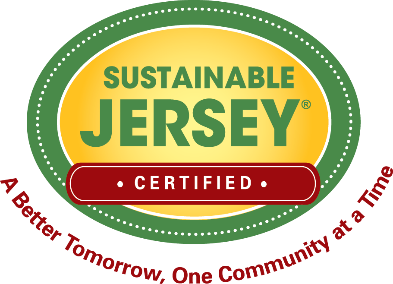 Steps/Tasks that the Project Team will take to Complete the Proposed Grant ProjectTeam Member ResponsibleTarget Completion DatePlanning StepsPlanning StepsPlanning Steps1.2.3.Implementation StepsImplementation StepsImplementation Steps1.2.3.Community Engagement ActivitiesCommunity Engagement ActivitiesCommunity Engagement Activities1.2.3.Evaluation and Reporting StepsEvaluation and Reporting StepsEvaluation and Reporting Steps1.2.3.Project Promotion – Events Where Promotional Materials With Sponsor Recognition Are DistributedProject Promotion – Events Where Promotional Materials With Sponsor Recognition Are DistributedProject Promotion – Events Where Promotional Materials With Sponsor Recognition Are DistributedName of EventMaterialsDate1.2.3.Proposed Date of Ribbon Cutting Ceremony (if applicable)